Školní rok 2020/2021Motto:„Cesta vláčkem družináčkem“Každý měsíc pojedeme do stanice, cestovat budeme v celém školním roce…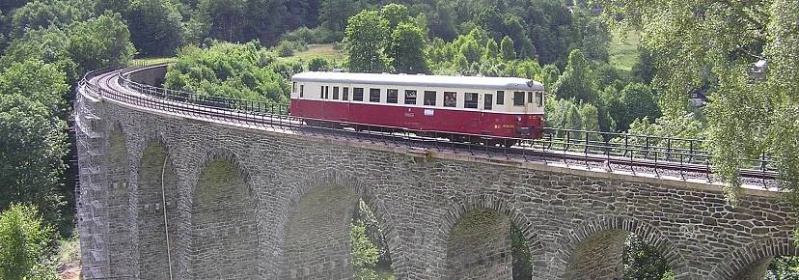 Školní družinu tvoří pět oddělení, které navštěvuje celkem 150 dětí, k rozlišení jednotlivých oddělení jsou využity barvy:Žlutá družina - vedoucí vychovatelka Kolevová DrahušeČervená družina - vychovatelka Jirmusová IvanaModrá družina – vychovatelka Bc. Šimáňová AnnaOranžová družina – vychovatelka Švarcová KateřinaZelena družina – vychovatelka Tomanová LenkaRoční plán školní družinyPrůběžně:celoročně procvičujeme dopravní výchovupodporujeme zdravý životní styl – pravidelně zařazujeme pohybové činnostichráníme životní prostředí – environmentální výchovaopakujeme a procvičujeme učivo formou hervytváříme kladné vztahy mezi dětmi a řešení sporů a problémůopakujeme zásady bezpečnosti a psychohygienuprohlubujeme zásady kladného společenského chovánírozvíjíme ohleduplnost a sebeovládání a rozvíjíme kamarádské vztahy a tolerancivychováváme k péči o estetické prostředí ŠDprohlubujeme základy společenského chování a osvojujeme pravidla slušného stolováníčteme s porozuměním v rámci poledního klidunavštěvujeme kino, spolupracujeme s kulturním zařízením Citadeladle individuálních potřeb pracujeme s  žáky se speciálními vzdělávacími potřebamipraktikujeme vzájemné hospitace, předávání zkušenostídodržujeme pravidla BOZP podáváme návrhy na materiální vybavení, vybavení pomůckamiTradiční celodružinové akce:Zimní olympiáda – soutěžíme na sněhu
Citadela – kino nebo divadelní představeníČertovská show – zábavné odpoledne s nadílkouVánoční dílničky – tvoříme ozdoby a dárky z netradičních materiálů Vánoční těšení v družince - čas vánoční - zvyky, advent, tradiceMasopust – vyrábíme masky, řehtačky, ukázka vlastní výroby, průvod v maskáchHody, hody, doprovody  - vyrábíme pomlázky, malujeme kraslice 
Vynášení Morany – vítáme jaro  Den Země - uklízíme zahradu, malujeme a vyrábíme sluníčkaŘidičáky -  plníme jednoduché dopravní testyRej čarodějnic – čarujeme, kouzlíme a hlavně se radujemeDen matek -  vyrábíme květiny pro maminky Jarmark – MDD Hasičská show - sledujeme hasičskou technikuV Litvínově 17. 6. 2020                                               Vypracovala: Drahuše Kolevovávedoucí vychovatelka školní družinyMgr. Hana Kaškováředitelka školyZákladní škola a Mateřská škola Litvínov, Podkrušnohorská 1589, okres MostZákladní škola a Mateřská škola Litvínov, Podkrušnohorská 1589, okres MostORGANIZAČNÍ ŘÁD ŠKOLYORGANIZAČNÍ ŘÁD ŠKOLY Část č. 35: PLÁN Školní družiny 2020/2021 Část č. 35: PLÁN Školní družiny 2020/2021Č.j.:        Spisový znak        Skartační znak ZŠMŠ 1/2020/S-19           1.1.5.                  A10 Vypracovala:Drahuše Kolevová, vedoucí vychovatelkaSchválila:Mgr. Hana Kašková, ředitelka školyPedagogická rada projednala dne17. 6. 2020Plán nabývá platnosti ode dne:1. 9. 2020	Plán nabývá účinnosti ode dne:1. 9. 2020Změny ve směrnici jsou prováděny formou číslovaných písemných dodatků, které tvoří součást tohoto předpisu.Změny ve směrnici jsou prováděny formou číslovaných písemných dodatků, které tvoří součást tohoto předpisu.měsícstanicevýstupy z ŠVPzáříStanice poznáváníSeznamuje se s prostředím školyOsvojuje si školní řád a řád školní družinyZvládá základní sebeobsluhu a slušné chováníKomunikuje se spolužáky a spolupracujeVypráví o cestách o dovolenéPoznává dopravní prostředky dráhyakce:Výstava vyrobených vláčků z krabic a kartonůříjenStanice zvěřeVypráví o zvířátkách, které zná z lesaVytváří si kladný vztah k zvířatům a příroděPracuje s přírodninami, využívá je k prac. činnostemUmí se správně chovat v lese, chrání příroduPoznává druhy stromůakce:Putování za pokladem lesního skřítkalistopadStanice stromůPozoruje změny v přírodě, v leseVyužívá různé techniky při práciDokáže vystihnout tvar kmene a koruny stromuPoznává jednotlivé druhy stromů v terénuUspořádá výstavu vyrobených stromůUčí se hodnotit práci svou i ostatníchakce:Výstava vyrobených stromůprosinecStanice radostiHraje si na sněhu, sáňkujePozoruje vánoční výzdoby v okolí školyPovídá o době adventní, vánoční zvyky a tradiceVyzdobí družinku, vyrábí dárečky a přáníčkaOsvojuje si tradice a zvyky vánočních svátkůZpíván vánočních koledyakce:Čertování v družince, vánoční těšeníledenStanice mrazuPoznává pohybové hry na sněhu, bobuje, staví obydlíKrmí zvířátka – sbírá suché pečivoSoutěží v družstvech - kouliádaČte s porozuměním – moje vánoční knihaVyrábí netradiční vozítka v odděleníakce:Netradiční vozítka a jejich přehlídkaměsícřemeslovýstupy z ŠVPúnorStanice zpěvuČte s porozuměním – texty známých písníPoslouchá písně z pohádek - poznáváníVymýšlí své vlastní texty na známou melodiiPoužívá rytmické nástrojeVyrábí vlastní hudební nástroj - chrastidlo  akce:Zlatá nota – pěvecká soutěž v odděleních, MasopustbřezenStanice knihPoužívá verbální a neverbální komunikaciZískává kladný vztah ke knihámČte s porozuměním, komunikuje s kamarádyVymýšlí vlastní text, hodnotí projev svůj i ostatníchDokáže naslouchat ostatním, vnímá textPředčítá ostatním ze své oblíbené knihyakce:Recitační soutěž v odd. Den Země, MoranadubenStanice dopravyPřipravuje se na roli cyklistyOsvojuje si pravidla silničního provozuPoznává základní dopravní značky, řeší situaceŘeší jednoduché testy s dopravní tématikouUvědomuje si důležitost povolání strážníkaPlní dopravní testy pro získání dětského řidičákuakce:Čarodějnice, Dopravka květenStanice květůPozoruje změny v příroděRozpoznává různé rostliny, přesazuje květinyVytváří svůj vlastní herbářVyrábí květiny z krepáku, hedvábného papíru apod.Získává cit pro materiál při vázání květinakce:Obchod květin - zahradní prodejčervenStanice dětíSoutěží, sportuje, dodržuje pravidla soutěžeOsvojuje si lidová řemesla – zkouší zručnost při práciVyužívá své individuální schopnosti, baví kamarádyVyrábí indiánské čelenky a totemy, připravuje si Kostýmy na indiánské odpoledneVyužívá různý materiál a technikyakce:Indiánské odpoledne – oslava MDD